Урок 112
Виды треугольников (по соотношению сторон)
(учебник, с. 73; диск)Организационная структура (сценарий) урокаРесурсный материалДидактическая игра «Мальчики – девочки».Цель: развитие внимания, быстроты мыслительных операций, памяти.Описание: на карточках записаны примеры на умножение. На обратной стороне у одних карточек синий круг, а у других – красный.Задание: учитель показывает пример классу и переворачивает карточку обратной стороной. Если карточка синего цвета, то ответ хором называют мальчики, если красного – девочки. Выигрывают те, кто меньше допустил ошибок.Цель деятельности 
учителяСпособствовать развитию умений классифицировать треугольники по длине их сторон: равнобедренные (равносторонние), разносторонние, называть их существенные признаки, соблюдать порядок выполнения действий в числовых выражениях со скобками и без скобокТип урокаИзучение новых знаний и способов действийПланируемые 
образовательные 
результатыПредметные (объем освоения и уровень владения компетенциями): научатся складывать треугольники из полос бумаги, владеть понятиями «равнобедренный» («равносторонний»), «разносторонний» треугольники, 
называть их существенные признаки, сравнивать единицы длины, соблюдать порядок выполнения действий 
в числовых выражениях со скобками и без скобок.Метапредметные (компоненты культурно-компетентностного опыта/приобретенная компетентность): овладеют умениями понимать учебную задачу урока, отвечать на вопросы, обобщать собственные представления, 
слушать собеседника и вести диалог, оценивать свои достижения на уроке, пользоваться учебником.Личностные: оценивают учебную деятельность, понимают оценку учителяметоды и формы 
обученияМетоды: словесный, наглядный, практический. Формы: фронтальная, индивидуальнаяОбразовательные 
ресурсыМатематика. 3 класс: поурочные планы по программе «Школа России». Волгоград: Учитель, 2012. 1 электрон. опт. диск (CD-ROM); http://arm-math.rkc-74.ru/p34aa1.html; http://www.detisite.ru/techniquesОборудованиеЭкран, компьютер, проектор.Основные понятия 
и терминыРазносторонние, равнобедренные (равносторонние) треугольникиЭтапы 
урокаОбучающие 
и развивающие компо-ненты, задания и упражненияДеятельность учителяДеятельность 
учащихсяФормы
органи-зации совзаимодей-ствияФормируемые умения 
(универсальные 
учебные действия)Промежуточный 
контроль1234567I. Мотивация 
(само-опреде-ление) 
к учебной деятель-
ностиЭмоциональная, психологическая 
и мотивационная под-
готовка 
к усвоению изучаемого материалаПриветствует учащихся, проверяет готовность класса и оборудования; эмоционально настраивает на учебную деятельность. Я надеюсь что у вас у всех сегодня будет хорошее настроение. Повернитесь и  улыбнитесь друг другу.Садитесь.В кругу друзейЛучше считатьЛучше решатьИ побеждать.Любитель порядкаНастольная лампа,Зеленый диван,Сидит на диванеМатюшин Иван.Он пишет...Не будем, ребята, мешать,А только тихонькоЗаглянем в тетрадь.В тетрадке написано Все по порядку:«В семь двадцать встаем,Производим зарядку.В восемь тридцать,Умывшись холодной водой,Застелем постельИ займемся едой.Без четверти восемьДрова мы приносим.Готовим по плануПохлебку Полкану И в класс направляемсяВ восемь ноль пять».Вопрос: сколько времени уходит 
у Ивана от подъема до выхода в школу?Слушают учителя. 
Демонстрируют готовность к уроку, организуют рабочее место.Фронтальная, индивидуальнаяК – планируют учебное сотрудничество
с учителем и сверст-никами.Л – понимают значение знаний для чело-века; имеют желание учиться; проявляют интерес к изучаемому предметуНаблюдение учителя за организацией рабо-
чего местаПриветствует учащихся, проверяет готовность класса и оборудования; эмоционально настраивает на учебную деятельность. Я надеюсь что у вас у всех сегодня будет хорошее настроение. Повернитесь и  улыбнитесь друг другу.Садитесь.В кругу друзейЛучше считатьЛучше решатьИ побеждать.Любитель порядкаНастольная лампа,Зеленый диван,Сидит на диванеМатюшин Иван.Он пишет...Не будем, ребята, мешать,А только тихонькоЗаглянем в тетрадь.В тетрадке написано Все по порядку:«В семь двадцать встаем,Производим зарядку.В восемь тридцать,Умывшись холодной водой,Застелем постельИ займемся едой.Без четверти восемьДрова мы приносим.Готовим по плануПохлебку Полкану И в класс направляемсяВ восемь ноль пять».Вопрос: сколько времени уходит 
у Ивана от подъема до выхода в школу?Отвечают на вопросII. Актуализация знаний1. Проверка домашнего задания.Проверяет наличие домашней работы 
в тетрадях.Показывают выполненную домашнюю работу.Фронтальная, индивидуальнаяП – понимают базовые межпредметные и предметные понятия (геометрическая фигура); делают выводы по аналогии и проверяют эти выводы; используют знаково-символические 
средства.Р – самостоятельно
делают несложные 
выводы о математи-ческих объектах и их свойствах.Устные ответы,
наблюдения учителя, выполненные заданияII. Актуализация знаний2. Целеполагание.– Посмотрите на экран. Какие геометрические фигуры вы видите?Можно ли их объединить в одну группу? Почему?Оопределите тему и цель урока. Формулируют тему, цель урока.Фронтальная, индивидуальнаяП – понимают базовые межпредметные и предметные понятия (геометрическая фигура); делают выводы по аналогии и проверяют эти выводы; используют знаково-символические 
средства.Р – самостоятельно
делают несложные 
выводы о математи-ческих объектах и их свойствах.Устные ответы,
наблюдения учителя, выполненные заданияII. Актуализация знаний3. Устный счет1) Игра «Баскетбол»Каждый ученик получает мяч, который нужно забросить в корзину с соответствующим номером.Выполняют заданияФронтальная, индивидуальнаяП – понимают базовые межпредметные и предметные понятия (геометрическая фигура); делают выводы по аналогии и проверяют эти выводы; используют знаково-символические 
средства.Р – самостоятельно
делают несложные 
выводы о математи-ческих объектах и их свойствах.Устные ответы,
наблюдения учителя, выполненные задания– Проверьте, будет ли квадрат маги-
ческим?К – умеют слушать друг друга, строить 
понятные для партнера по коммуникации речевые высказывания, задавать вопросы с целью получения необходимой для решения проблемы информации; могут работать 
в коллективе; уважают мнение других участников образовательного процесса.Л – способны адекватно рассуждать о при-чинах своего успеха или неуспеха в учении, связывая успехи с усилиями, трудо-
любиемIII. Изучение нового материала1. Обобщение знаний о треуголь-никах.Делает чертеж треугольника 
на доске.– Покажите элементы треугольника:  вершины;  стороны; углы.Показывают точки.Показывают отрезки, проводя указкой от одного конца до другого.Показывают угол вместе с его внутренней областью веерообразным движением указки от одной стороны угла до другой.К – умеют слушать друг друга, строить 
понятные для партнера по коммуникации речевые высказывания, задавать вопросы с целью получения необходимой для решения проблемы информации; могут работать 
в коллективе; уважают мнение других участников образовательного процесса.Л – способны адекватно рассуждать о при-чинах своего успеха или неуспеха в учении, связывая успехи с усилиями, трудо-
любиемIII. Изучение нового материала2. Знакомство с видами треуголь-
ников.– В зависимости от длин сторон 
треугольники бывают разных видов. Об этих видах треугольников мы 
сегодня и поговорим на уроке.– Измерьте длины сторон треугольника 1, а потом длины сторон треугольника 4. К – умеют слушать друг друга, строить 
понятные для партнера по коммуникации речевые высказывания, задавать вопросы с целью получения необходимой для решения проблемы информации; могут работать 
в коллективе; уважают мнение других участников образовательного процесса.Л – способны адекватно рассуждать о при-чинах своего успеха или неуспеха в учении, связывая успехи с усилиями, трудо-
любием– Что можно сказать об их сторонах?– Такие треугольники называются 
разносторонними.– Длины всех сторон
у этих треугольников 
разные.Измеряют и называют номера треугольников: 2, 3, – Найдите треугольники, у которых 
хотя бы две стороны равны. – Такие треугольники называются 
равнобедренными.5, 6. – Среди равнобедренных треугольников есть такие, у которых равны все три стороны. Это равносторонние 
треугольники. Назовите их номера.– Треугольники 2, 5, 6.– Какие бывают виды треугольников 
в зависимости от их сторон. – Треугольники, у которых равны две стороны, называются равнобедренными.Среди равнобедренных треугольников есть такие, у которых равны все три стороны. Это равносторонние треугольники.ФизкультминуткаОрганизует проведение физкультминуткиВыполняют упражнения согласно инструкции 
учителяIV. Практическая деятельность1. Решение задач.№ 2 (под руководством учителя).Объясняет учащимся значение слова «припек».– Припек – это увеличение в весе 
хлеба после выпечки по сравнению 
с весом затраченной муки.Фронтальная, индивидуальнаяП – осуществляют 
анализ, синтез, срав-нение, обобщение, осознанное и произвольное построение 
речевого высказывания, логической цепи рассуждений, доказательство.Р – осуществляют 
контроль, оценку, 
волевую саморегуляцию при возникновении затруднений.К – применяют изу-ченные правила общения; осваивают навыки сотрудничества 
в учебной деятельности; принимают активное участие в работе
в паре и в группе; используют умение вести диалог.Л – осуществляют смыслообразование, нравственно-этичес-Устные ответы,
записи 
в тет-
радиIV. Практическая деятельность– Сколько килограммов припека полу-чают?– Сравните массу припека в первом 
случае и во втором.– Что произошло с припеком?– Во сколько раз?– Как узнали?– Значит, и муки надо взять в 7 раз больше. Как узнать массу муки?– Мы узнали массу муки – 70 кг, а масса припека – 28 кг. Какова же тогда 
масса хлеба?– 14 – 10 = 4 (кг).– В 1-й раз получили 
припек 4 кг из 10 кг муки; во 2-й раз получили припек 28 кг.– Он увеличился.– В 7 раз.– 28 : 4 = 7.– 10 · 7 = 70 (кг).– 70 + 28 = 98 (кг).Фронтальная, индивидуальнаяП – осуществляют 
анализ, синтез, срав-нение, обобщение, осознанное и произвольное построение 
речевого высказывания, логической цепи рассуждений, доказательство.Р – осуществляют 
контроль, оценку, 
волевую саморегуляцию при возникновении затруднений.К – применяют изу-ченные правила общения; осваивают навыки сотрудничества 
в учебной деятельности; принимают активное участие в работе
в паре и в группе; используют умение вести диалог.Л – осуществляют смыслообразование, нравственно-этичес-Устные ответы,
записи 
в тет-
радиIV. Практическая деятельность2. Решение примеров. № 1.– Сравните ответы у пар примеров.Самостоятельно решают примеры.6*16:8:4=3 6*16:(8:4)=48 90:5*4:2=36 90:5*(4:2)=3615*4:5*4=4815*4:(5*4)=3Фронтальная, индивидуальнаяП – осуществляют 
анализ, синтез, срав-нение, обобщение, осознанное и произвольное построение 
речевого высказывания, логической цепи рассуждений, доказательство.Р – осуществляют 
контроль, оценку, 
волевую саморегуляцию при возникновении затруднений.К – применяют изу-ченные правила общения; осваивают навыки сотрудничества 
в учебной деятельности; принимают активное участие в работе
в паре и в группе; используют умение вести диалог.Л – осуществляют смыслообразование, нравственно-этичес-Устные ответы,
записи 
в тет-
радиIV. Практическая деятельность3. Работа 
с единицами длины. № 4.– Сравните единицы длины.Сравнивают единицы 
длины.3м5см <5м3см870см <10м4м >398см60см>550ммФронтальная, индивидуальнаяП – осуществляют 
анализ, синтез, срав-нение, обобщение, осознанное и произвольное построение 
речевого высказывания, логической цепи рассуждений, доказательство.Р – осуществляют 
контроль, оценку, 
волевую саморегуляцию при возникновении затруднений.К – применяют изу-ченные правила общения; осваивают навыки сотрудничества 
в учебной деятельности; принимают активное участие в работе
в паре и в группе; используют умение вести диалог.Л – осуществляют смыслообразование, нравственно-этичес-Устные ответы,
записи 
в тет-
ради4. Дидактическая игра «Мальчики –
девочки».Предлагает поучаствовать в дидактической игре «Мальчики – девочки»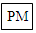 Выполняют заданиякое оценивание усваиваемого содержания; осознают ответственность за общее дело5*. Задания 
из электронного при-
ложения 
к учебникукое оценивание усваиваемого содержания; осознают ответственность за общее делоV. Итоги урока. Рефлексия деятель-
ностиОбобщение полученных на уроке
сведений.Заключительная беседа.Выставление оценок– Ребята, что нового мы сегодня узнали на уроке?– Что мы повторяли сегодня на уроке?– Какое задание на уроке понравилось вам больше всего? Какое – меньше?– Как оцениваете свою деятельность на уроке?Отвечают на вопросы. Делают обобщающие 
выводыФронтальная, индивидуальнаяП – ориентируются в своей системе 
знаний.Р – оценивают собственную деятельность 
на уроке.Л – проявляют интерес к предметуУстные ответыVI. Домашнее заданиеИнструктаж по выполнению домашнего заданияУчебник, с. 73, № 3Задают уточняющие 
вопросыФронтальная, индивидуальнаяР – принимают 
и сохраняют учебные задачи